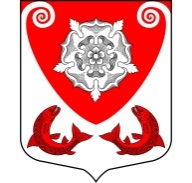 МЕСТНАЯ  АДМИНИСТРАЦИЯМО РОПШИНСКОЕ СЕЛЬСКОЕ ПОСЕЛЕНИЕМО ЛОМОНОСОВСКОГО  МУНИЦИПАЛЬНОГО РАЙОНАЛЕНИНГРАДСКОЙ ОБЛАСТИП О С Т А Н О В Л Е Н И Е№ 106от 12.03.2015 г.Об утверждении муниципальной программы «Создание условий для эффективного выполнения органами местного самоуправления своих полномочий на территории МО Ропшинское  сельское поселение в 2015 году»    В соответствии со статьей 33 Федерального закона Российской Федерации от 06 октября 2003 года № 131-ФЗ «Об общих принципах организации местного самоуправления в Российской Федерации», областным законом от 14 декабря 2012 года № 95-оз «О содействии развитию на части территорий муниципальных образований Ленинградской области иных форм местного самоуправления», решением совета депутатов МО Ропшинское  сельское поселение от 24.05.2013 № 14 «  Об организации деятельности  на территории МО Ропшинское сельское поселение  общественных советов и старост сельских населенных пунктов»,  постановлением  местной администрации МО Ропшинское сельского поселения № 477 от 23.10.2014 г. «Об утверждении порядка разработки, реализации и оценки эффективности муниципальных программ муниципального образования Ропшинское сельское поселение муниципального образования  Ломоносовского муниципального района Ленинградской области», местная администрация МО Ропшинское сельское поселение ПОСТАНОВЛЯЕТ:         1. Утвердить муниципальную программу МО Ропшинское сельское поселение «Создание условий для эффективного выполнения органами местного самоуправления своих полномочий на территории МО Ропшинское сельское  поселение в  2015 году» (приложение).2. Финансирование мероприятий муниципальной программы МО Ропшинское сельское поселения «Создание условий для эффективного выполнения органами местного самоуправления своих полномочий на территории МО Ропшинское сельское поселение в  2015 году» производить в пределах ассигнований, предусмотренных на эти цели в бюджете Ропшинского  сельского поселения на соответствующий финансовый год.3. Постановление вступает в силу с момента подписания и полежит опубликованию на официальном сайте поселения.4. Контроль за исполнением настоящего  постановления оставляю за собойГлава местной администрации	МО Ропшинское сельское поселение                                     Морозов Р.М.Исп. Михайлова В.А.УТВЕРЖДЕНАПостановлением местной  администрации МО Ропшинское сельское поселение от 12.03.2015г. №106(приложение)Муниципальная программа  «Создание условий для эффективного выполнения органами местного самоуправления своих полномочий на территории МО Ропшинское сельское поселение в 2015 году»ПАСПОРТмуниципальной программы «Создание условий для эффективного выполнения органами местного самоуправления своих полномочий на территории МО Ропшинское сельское поселение в 2015 году»1. Общая характеристика, основные проблемы и прогноз развития сферы реализации Муниципальной программыМестное самоуправление представляет собой один из важнейших институтов гражданского общества. Статьей 14 Федерального закона от 06.10.2003 года № 131-ФЗ «Об общих принципах организации местного самоуправления в Российской Федерации» закреплены вопросы местного значения, реализация которых относится к компетенции органов местного самоуправления поселений. Большая часть вопросов местного значения направлена на обеспечение населения необходимыми социальными услугами и формирование комфортной среды обитания человека. Создание благоприятной для проживания и хозяйствования среды является одной из социально значимых задач, на успешное решение которой должны быть направлены совместные усилия органов государственной власти и местного самоуправления при активном участии населения в ее решении. 	Органы местного самоуправления при реализации полномочий по решению вопросов местного значения столкнулись с рядом проблем, среди которых наиболее актуальными являются:- высокая доля дорог и сооружений на них, находящихся в аварийном состоянии;- отсутствие обустроенных мест для сбора твердых бытовых отходов;- ненадлежащая обеспеченность населенных пунктов пожарными водоемами.	Большого внимания и вложения финансовых средств требуют дороги на территории населенных пунктов, так многие из них находятся в неудовлетворительном состоянии.На сегодняшний день возникла необходимость комплексного подхода к решению задач по улучшению благоустройства сельской территории за счет привлечения средств местного и областного бюджета, участия жителей в создании комфортных условий проживания.В целях поддержки непосредственного осуществления населением местного самоуправления 14 декабря 2012 года был принят областной закон № 95-оз «О содействии развитию на части территорий муниципальных образований Ленинградской области иных форм местного самоуправления».В соответствии с законом в Ропшинском сельском поселении были выбраны старосты и Общественные советы, как иные формы местного самоуправления, утверждено Положение об их деятельности, утверждено 9 территорий деятельности старост. Институт старост является одним из важнейших инструментов взаимодействия органов местного самоуправления и населения. Грамотная работа старост будет способствовать оперативному выполнению полномочий органов местного самоуправления в населенных пунктах поселения, что приведет к реальному улучшению качества жизни в муниципальном образовании.Подпрограммой Правительства Ленинградской области «Создание условий для эффективного выполнения органами местного самоуправления своих полномочий» предусматривается поддержка и развитие иных форм осуществления местного самоуправления путем предоставления субсидий из областного бюджета Ленинградской области средств на поддержку поселений. В соответствии с ней разрабатывается настоящая программа, которая направлена на вовлечение селян в решение вопросов местного значения. Именно старосты являются инициаторами различных мероприятий, участниками которых становятся односельчане.Основными задачами деятельности старост является представительство интересов жителей, оказание помощи органам местного самоуправления в решении вопросов местного значения, вовлечение населения в их решение. 	Старосты, работая непосредственно с людьми, решают социальные проблемы по месту жительства, привлекая потенциал населения. Результатом этого процесса стало снижение социальной напряжённости за счёт упорядочения взаимоотношений населения с органами власти. Задача органов местного самоуправления - максимально использовать эту инициативу и способствовать её развитию. Для выявления и обсуждения вопросов, волнующих население, администрацией Ропшинского сельского поселения ежегодно проводятся собрание  жителей поселения. Жители дают наказы депутатам и администрации по улучшению условий проживания, обеспеченности населенных пунктов инфраструктурой. Первоочередные и самые насущные мероприятия, определенные жителями, нашли отражение в данной программе.Программа призвана решить проблемы в сфере развития сельских территорий поселения посредством создания комфортных условий жизнедеятельности населения, активизации участия граждан в решении вопросов местного значения.2. Цели, задачи  Муниципальной программы.Основными направлениями муниципальной политики в сфере развития местного самоуправления на территории Ропшинского сельского поселения являются поддержка и укрепление института старост в целях решения первоочередных вопросов местного значения, в том числе вопросов благоустройства территорий.Целью Программы является:-создание условий для устойчивого развития местного самоуправления в Ропшинском сельском поселении;-создание благоприятных и безопасных условий для проживания и отдыха жителей в сельской местности.Для достижения поставленной цели необходимо решение следующих задач:- развитие и поддержка инициатив жителей населенных пунктов в решении вопросов местного значения;- повышение уровня защиты населенных пунктов и людей от чрезвычайных ситуаций, связанных с пожарами;- обеспечение сельских населенных пунктов пожарными водоемами;- обеспечение сельских населенных пунктов источниками питьевой воды.3.Сроки этапы реализации Муниципальной программыПериод реализации  Муниципальной программы -2015 год.                                             4. Планируемые результаты реализации Муниципальной  программы«Создание условий для эффективного выполнения органами местного самоуправления своих полномочий на территорииМО Ропшинское  сельское  поселение в  2015 году»5. Перечень и финансирование  мероприятий Муниципальной  программы«Создание условий для эффективного выполнения органами местного самоуправления своих полномочий на территорииМО Ропшинское  сельское  поселение в 2015 году»6. План мероприятий по реализации Муниципальной программыПлан мероприятий по реализации Муниципальной программы изложен в приложении №1  к программе.7.  Методика оценки эффективности реализации Муниципальной программы         Оценка эффективности реализации Программы проводится в соответствии с Методикой оценки эффективности реализации муниципальных программ согласно Приложению  №9  к Порядку разработки, реализации и оценки эффективности муниципальных программ муниципального образования Ропшинское сельское поселение Ломоносовского муниципального района Ленинградской области, утвержденному   постановлением местной администрации МО Ропшинское  сельское поселение №477 от 23.10.2014г. « Об утверждении порядка разработки, реализации и оценки эффективности муниципальных программ муниципального образования Ропшинское сельское поселение муниципального образования  Ломоносовского муниципального района Ленинградской области».        Оценка эффективности реализации Программы производится ежегодно с целью уточнения степени решения задач и выполнения мероприятий Программы ответственным исполнителем Муниципальной программы - администрацией Ропшинского  сельского поселения.                         8. Механизм реализации Программы       Исполнителем программы является администрация муниципального образования Ропшинское сельское поселение Ломоносовского муниципального района Ленинградской области.      Управление ходом реализации Программы осуществляет администрация муниципального образования  Ропшинское сельское   поселение Ломоносовского муниципального района Ленинградской области.       Исполнитель программы несет ответственность за реализацию Программы, уточняет сроки реализации мероприятий Программы и объемы их финансирования.       При текущем управлении выполняются следующие основные задачи:- экономический анализ эффективности программных проектов и мероприятий;- подготовка предложений по составлению плана инвестиционных и текущих расходов на очередной период;- корректировка плана реализации Программы по источникам и объемам финансирования и по перечню предлагаемых к реализации задач Программы по результатам принятия областного  бюджета и уточнения возможных объемов финансирования из других источников.       Мониторинг выполнения показателей Программы и сбора оперативной отчетной информации, подготовки и представления в установленном порядке отчетов о ходе реализации Программы. Оценка результатов и показателей выполнения основных мероприятий Программы, их экономической эффективности осуществляется в порядке, установленном законодательством Российской Федерации. 9. Отчетность при  реализации Муниципальной программы    Ежегодно    не позднее 01 марта года, следующего за отчетным, ответственный исполнитель, готовит годовой отчет о реализации муниципальной программы, представляет его на утверждение главе местной администрации Ропшинского сельского поселения и размещает на официальном сайте поселения.Приложение  к муниципальной программеПлан мероприятий
муниципальной программы «Создание условий для эффективного выполнения органами местного самоуправления своих полномочий на территории МО Ропшинское  сельское поселение в  2015 году»Наименование муниципальной программыСоздание условий для эффективного выполнения органами местного самоуправления своих полномочий на территории МО Ропшинское сельское поселение в 2015 году - далее (Муниципальная программа)Цели муниципальной программы- создание условий для устойчивого развития местного самоуправления в Ропшинском сельском поселении;-создание благоприятных и безопасных условий для проживания жителей в сельской местности.Задачи муниципальной программы- развитие и поддержка инициатив жителей населенных пунктов в решении вопросов местного значения;- повышение уровня защиты населенных пунктов и людей от чрезвычайных ситуаций, связанных с пожарами;Куратор муниципальной программыГлава местной администрации МО Ропшинское сельское поселениеМуниципальный заказчик муниципальной программыМестная администрация МО Ропшинское сельское поселениеОтветственный исполнитель муниципальной программыВед. специалист местной администрации   МО Ропшинское сельское поселениеСроки реализации муниципальной программы    2015 год    Объем финансовых ресурсов, запланированных по ПрограммеВсего:     1240,299  тыс. рублей, из них:992,24  тыс. рублей – средства областного бюджета Ленинградской области;248,06 тыс. рублей – средства бюджета Ропшинского  сельского поселения Ломоносовского  муниципального района Ленинградской области.  Планируемые результаты реализации муниципальной программыК окончанию реализации Программы планируется:- ежегодно проводить собрания  жителей на 9 частях территории деятельности старост;                                                                                                                                    -  приобретение и монтаж пожарных гидрантов ;                                                                    -  строительство оборудованной разворотной площадки  и оборудование места забора воды ;- количество реализованных мероприятий по пожарной безопасности.№ п/пЗадачи, направленные на достижение целиПланируемый объем  финансирования на решение данной задачи (тыс. руб.)Планируемый объем  финансирования на решение данной задачи (тыс. руб.)Количественные и/или качественные целевые показатели, характеризующие достижение целей и решение задачЕдиница измеренияБазовое значение показателя на начало реализации  программыПланируемое значение показателя по годам реализациипрограммы№ п/пЗадачи, направленные на достижение целиБюджет Ропшинского сельского поселенияДругие источникиКоличественные и/или качественные целевые показатели, характеризующие достижение целей и решение задачЕдиница измеренияБазовое значение показателя на начало реализации  программыПланируемое значение показателя по годам реализациипрограммы123456781.Приобретение и монтаж установки пожарных гидрантов206,712826,85д. КоцеловоШт.021.Приобретение и монтаж установки пожарных гидрантов206,712826,85Д. ЯльгелевоШт.051.Приобретение и монтаж установки пожарных гидрантов206,712826,85Д. Большие ГоркиШт.051.Приобретение и монтаж установки пожарных гидрантов206,712826,85Д. Малые ГоркиШт.041.Приобретение и монтаж установки пожарных гидрантов206,712826,85Д. ГлядиноШт.042.Строительство оборудованной разворотной полощадки у     р. Стрелка в     д. Олики и оборудование места забораводы 19,6078,40Обеспечение населенного пункта пожарными водоемамишт012.Строительство оборудованной разворотной полощадки у     р. Стрелка в     д. Олики и оборудование места забораводы 19,6078,40Количество реализованных мероприятий по пожарной безопасностиЕд.013.Ремонт источника водоснабже  ния в              Д. Олики19,54778,19Обеспечение населенного пункта питьевым водоемамЕд.114.Анализ воды  из колодца          2,208,80Обеспечение населенного пункта качественной питьевой водойЕд.01п/пМероприятия по реализации подпрограммыИсточники финансированияСрок исполнения мероприятияОбъем финансирования мероприятий в текущем финансовом году (тыс. руб.)*Всего (тыс. руб.)Объем финансирования (тыс. руб.)Объем финансирования (тыс. руб.)Объем финансирования (тыс. руб.)Ответственный за выполнение мероприятия  программып/пМероприятия по реализации подпрограммыИсточники финансированияСрок исполнения мероприятияОбъем финансирования мероприятий в текущем финансовом году (тыс. руб.)*Всего (тыс. руб.)Ответственный за выполнение мероприятия  программы12345677121.Задача 1Приобретение и монтаж установки пожарных гидрантовИтого2015 1033,5621033,5621033,562Михайлова В.А.1.Задача 1Приобретение и монтаж установки пожарных гидрантовСредства федерального бюджета001.Задача 1Приобретение и монтаж установки пожарных гидрантовСредства бюджета Ленинградской области826,85826,85826,851.Задача 1Приобретение и монтаж установки пожарных гидрантовВнебюджетные источники1.Задача 1Приобретение и монтаж установки пожарных гидрантовСредства бюджета Ломоносовского муниципального района1.Задача 1Приобретение и монтаж установки пожарных гидрантовСредства  бюджета Ропшинского сельского поселения2015206,712206,712206,712Михайлова В.А.2.Задача 2 Строительство оборудованной разворотной площадки  и оборудование места забора воды изр. Стрелка в д. ОликиИтого201598,0098,0098,002.Задача 2 Строительство оборудованной разворотной площадки  и оборудование места забора воды изр. Стрелка в д. ОликиСредства федерального бюджета02.Задача 2 Строительство оборудованной разворотной площадки  и оборудование места забора воды изр. Стрелка в д. ОликиСредства бюджета Ленинградской области78,4078,4078,402.Задача 2 Строительство оборудованной разворотной площадки  и оборудование места забора воды изр. Стрелка в д. ОликиВнебюджетные источники0002.Задача 2 Строительство оборудованной разворотной площадки  и оборудование места забора воды изр. Стрелка в д. ОликиСредства бюджета Ломоносовского муниципального района20150002.Задача 2 Строительство оборудованной разворотной площадки  и оборудование места забора воды изр. Стрелка в д. ОликиСредства   бюджета Ропшинского сельского поселения 201519,6019,6019,60Михайлова В.А.3.Задача 3Ремонт источника водоснабжения вД. ОликиИтого201597,73797,73797,7373.Задача 3Ремонт источника водоснабжения вД. ОликиСредства федерального бюджета0003.Задача 3Ремонт источника водоснабжения вД. ОликиСредства бюджета Ленинградской области78,1978,1978,193.Задача 3Ремонт источника водоснабжения вД. ОликиВнебюджетные источники3.Задача 3Ремонт источника водоснабжения вД. ОликиСредства бюджета Ломоносовского муниципального района0003.Задача 3Ремонт источника водоснабжения вД. ОликиСредства   бюджета Ропшинского сельского поселения201519,54719,54719,5474Задача 4Анализ воды  из колодцаИтого201511,011,011,04Задача 4Анализ воды  из колодцаСредства федерального бюджета0004Задача 4Анализ воды  из колодцаСредства бюджета Ленинградской области8,808,808,804Задача 4Анализ воды  из колодцаВнебюджетные источники0004Задача 4Анализ воды  из колодцаСредства бюджета Ломоносовского муниципального района0004Задача 4Анализ воды  из колодцаСредства   бюджета Ропшинского сельского поселения20152,202,202,20№МероприятияСрок финанси-рования мероприя-тияПланируемые объемы финансирования (тыс. рублей в ценах года реализации мероприятия)Планируемые объемы финансирования (тыс. рублей в ценах года реализации мероприятия)Планируемые объемы финансирования (тыс. рублей в ценах года реализации мероприятия)Планируемые объемы финансирования (тыс. рублей в ценах года реализации мероприятия)Планируемые объемы финансирования (тыс. рублей в ценах года реализации мероприятия)Индикаторы реализации (целевые задания)№МероприятияСрок финанси-рования мероприя-тиявсегов том числев том числев том числев том числеИндикаторы реализации (целевые задания)№МероприятияСрок финанси-рования мероприя-тиявсегоФедеральный бюджетОбластной бюджетМестные бюджетыПрочие источникиИндикаторы реализации (целевые задания)2015 год    2015 год    2015 год    2015 год    2015 год    2015 год    2015 год    2015 год    2015 год               Дер. Глядино           Дер. Глядино           Дер. Глядино           Дер. Глядино           Дер. Глядино           Дер. Глядино           Дер. Глядино           Дер. Глядино           Дер. Глядино1.Приобретение и монтаж установки пожарных гидрантов 2015206,71165,3741,34-Наличие пожарныхГидрантов 4  ед.                                                                                              Дер. Коцелово                                                                                              Дер. Коцелово                                                                                              Дер. Коцелово                                                                                              Дер. Коцелово                                                                                              Дер. Коцелово                                                                                              Дер. Коцелово                                                                                              Дер. Коцелово                                                                                              Дер. Коцелово1.Приобретение и монтаж установки пожарных гидрантов2015206,71165,37  41,34-Наличие пожарных гидрантов 2 ед.                                                                                                                  Д. Яльгелево                                                                                                                  Д. Яльгелево                                                                                                                  Д. Яльгелево                                                                                                                  Д. Яльгелево                                                                                                                  Д. Яльгелево                                                                                                                  Д. Яльгелево                                                                                                                  Д. Яльгелево                                                                                                                  Д. Яльгелево                                                                                                                  Д. Яльгелево1.Приобретение и монтаж установки пожарных гидрантов2015206,71165,3741,34Наличие пожарных гидрантов 5 ед.                                                                                                                 Д. Большие Горки                                                                                                                 Д. Большие Горки                                                                                                                 Д. Большие Горки                                                                                                                 Д. Большие Горки                                                                                                                 Д. Большие Горки                                                                                                                 Д. Большие Горки                                                                                                                 Д. Большие Горки                                                                                                                 Д. Большие Горки                                                                                                                 Д. Большие Горки1.Приобретение и монтаж установки пожарных гидрантов2015206,71165,3741,34Наличие пожарных гидрантов 5 ед                                                                                                                 Д. Малые Горки                                                                                                                 Д. Малые Горки                                                                                                                 Д. Малые Горки                                                                                                                 Д. Малые Горки                                                                                                                 Д. Малые Горки                                                                                                                 Д. Малые Горки                                                                                                                 Д. Малые Горки                                                                                                                 Д. Малые Горки                                                                                                                 Д. Малые Горки1.Приобретение и монтаж установки пожарных гидрантов2015206,722165,3741,352Наличие пожарных гидрантов 4 ед.                                                                                                                  Д. Олики                                                                                                                  Д. Олики                                                                                                                  Д. Олики                                                                                                                  Д. Олики                                                                                                                  Д. Олики                                                                                                                  Д. Олики                                                                                                                  Д. Олики                                                                                                                  Д. Олики                                                                                                                  Д. Олики1Строительство оборудованной разворотной полощадки у р. Стрелка в д. Олики и оборудование места забора   воды201598,0078,4019,60Наличие оборудованной разворотной площадкдля забора воды при пожаротушении2Ремонт источника водоснабжения  (колодца) 97,73778,1919,547Обеспечение населенного пункта питьевой водой3Анализ воды из колодца11,008,80    2,20Обеспечение населенного пункта качественной питьевой водойИтого:1240,299992,24248,059